    Credit Application Fax:905-850-7029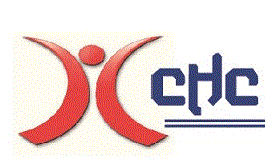 Name/AddressCompany InformationBank ReferencesTrade ReferencesI hereby certify that the information contained herein is complete and accurate. This information has been furnished with the understanding that it is to be used to determine the amount and conditions of the credit to be extended. Furthermore, I hereby authorize the financial institutions listed in this credit application to release necessary information to the company for which credit is being applied for in order to verify the information contained herein.          _________________________________________________________               ______________________________________           Signature                                                                  		           DateLast:                                            First:                                                      Middle Initial:TitleName of Business:Address:Address:City:                                             Ontario:                      Postal:                                                        Phone: City:                                             Ontario:                      Postal:                                                        Phone: Type of Business:                                                                                     In Business Since:Legal Form Under Which Business Operates:                                                                       Corporation ☐                            Partnership ☐                          Proprietorship ☐If Division/Subsidiary, Name of Parent Company:                                                 In Business Since:Name of Company Principal Responsible for Business Transactions:                 Title:Address:                                    City:                                          Province:           Postal:                    Phone:Name of Company Principal Responsible for Business Transactions:                 Title:Address:                                    City:                                          Province:           Postal:                    Phone:Institution Name:Institution Name:Institution Name:Institution Name:Checking Account #:Savings Account #:Address:Address:Phone:Phone:Company Name:Company Name:Company Name:Contact Name:Contact Name:Contact Name:Address:Address:Address:Phone:Phone:Phone:Account Opened Since:Account Opened Since:Account Opened Since:Credit Limit:Credit Limit:Credit Limit:Current Balance:Current Balance:Current Balance: